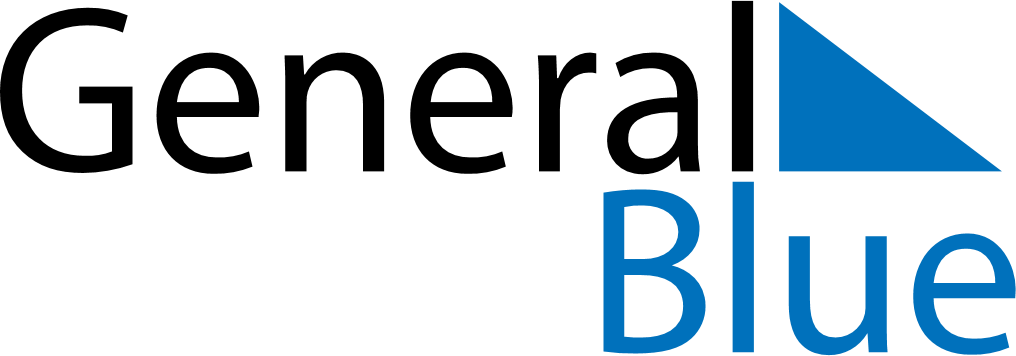 April 2024April 2024April 2024April 2024April 2024April 2024Pasaje, El Oro, EcuadorPasaje, El Oro, EcuadorPasaje, El Oro, EcuadorPasaje, El Oro, EcuadorPasaje, El Oro, EcuadorPasaje, El Oro, EcuadorSunday Monday Tuesday Wednesday Thursday Friday Saturday 1 2 3 4 5 6 Sunrise: 6:20 AM Sunset: 6:25 PM Daylight: 12 hours and 4 minutes. Sunrise: 6:20 AM Sunset: 6:24 PM Daylight: 12 hours and 4 minutes. Sunrise: 6:20 AM Sunset: 6:24 PM Daylight: 12 hours and 4 minutes. Sunrise: 6:20 AM Sunset: 6:24 PM Daylight: 12 hours and 4 minutes. Sunrise: 6:19 AM Sunset: 6:23 PM Daylight: 12 hours and 3 minutes. Sunrise: 6:19 AM Sunset: 6:23 PM Daylight: 12 hours and 3 minutes. 7 8 9 10 11 12 13 Sunrise: 6:19 AM Sunset: 6:23 PM Daylight: 12 hours and 3 minutes. Sunrise: 6:19 AM Sunset: 6:22 PM Daylight: 12 hours and 3 minutes. Sunrise: 6:19 AM Sunset: 6:22 PM Daylight: 12 hours and 3 minutes. Sunrise: 6:19 AM Sunset: 6:22 PM Daylight: 12 hours and 2 minutes. Sunrise: 6:18 AM Sunset: 6:21 PM Daylight: 12 hours and 2 minutes. Sunrise: 6:18 AM Sunset: 6:21 PM Daylight: 12 hours and 2 minutes. Sunrise: 6:18 AM Sunset: 6:20 PM Daylight: 12 hours and 2 minutes. 14 15 16 17 18 19 20 Sunrise: 6:18 AM Sunset: 6:20 PM Daylight: 12 hours and 2 minutes. Sunrise: 6:18 AM Sunset: 6:20 PM Daylight: 12 hours and 2 minutes. Sunrise: 6:18 AM Sunset: 6:20 PM Daylight: 12 hours and 1 minute. Sunrise: 6:17 AM Sunset: 6:19 PM Daylight: 12 hours and 1 minute. Sunrise: 6:17 AM Sunset: 6:19 PM Daylight: 12 hours and 1 minute. Sunrise: 6:17 AM Sunset: 6:19 PM Daylight: 12 hours and 1 minute. Sunrise: 6:17 AM Sunset: 6:18 PM Daylight: 12 hours and 1 minute. 21 22 23 24 25 26 27 Sunrise: 6:17 AM Sunset: 6:18 PM Daylight: 12 hours and 1 minute. Sunrise: 6:17 AM Sunset: 6:18 PM Daylight: 12 hours and 1 minute. Sunrise: 6:17 AM Sunset: 6:17 PM Daylight: 12 hours and 0 minutes. Sunrise: 6:17 AM Sunset: 6:17 PM Daylight: 12 hours and 0 minutes. Sunrise: 6:16 AM Sunset: 6:17 PM Daylight: 12 hours and 0 minutes. Sunrise: 6:16 AM Sunset: 6:17 PM Daylight: 12 hours and 0 minutes. Sunrise: 6:16 AM Sunset: 6:17 PM Daylight: 12 hours and 0 minutes. 28 29 30 Sunrise: 6:16 AM Sunset: 6:16 PM Daylight: 12 hours and 0 minutes. Sunrise: 6:16 AM Sunset: 6:16 PM Daylight: 11 hours and 59 minutes. Sunrise: 6:16 AM Sunset: 6:16 PM Daylight: 11 hours and 59 minutes. 